ПРиложение1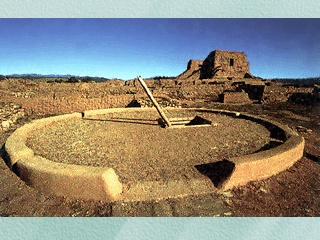 Приложение2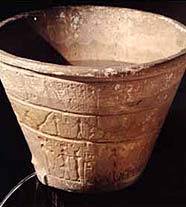 Приложение3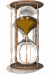 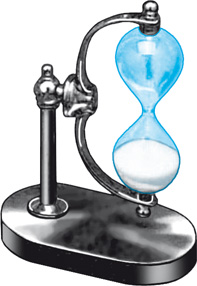 Приложение 4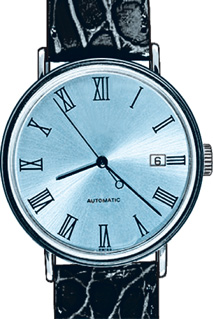 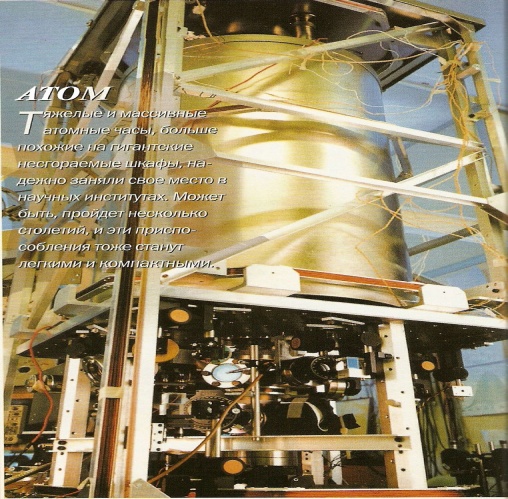 Приложение5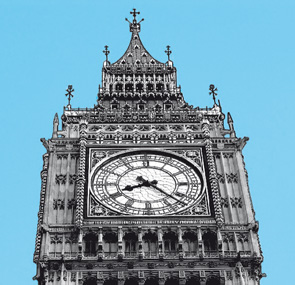 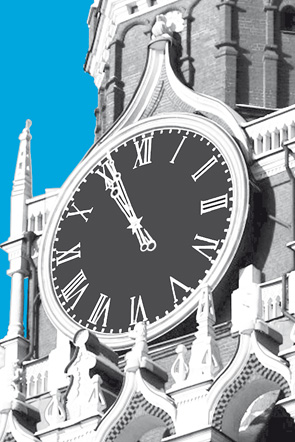 